ACADEMIA DE STUDII ECONOMICE DIN BUCUREȘTI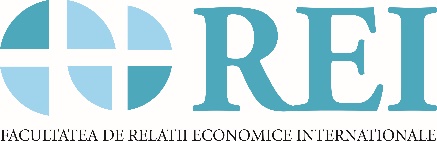 FACULTATEA DE RELAȚII ECONOMICE INTERNAȚIONALEPROGRAMAREA DISERTAȚIILOR PENTRU PROGRAMUL DE MASTERAT COMUNICARE DE AFACERI ÎN LIMBA ENGLEZĂSESIUNEA IULIE 2020Comisia Comunicare de afaceri în limba englezăNOTA: Sunteți rugați să fiți prezenți online cu cel puțin 1 oră înainte de ora la care sunteți programați. DETALIILE CU PRIVIRE LA CONECTARE LE VEȚI PRIMI PE MAILUL INSTITUȚIONAL sau, în lipsa acestuia, MAILUL COMPLETAT ÎN FORMULARUL ONLINE. Nr. Crt.FuncţiaNumele şi prenumeleGradul didacticDATE DE CONTACT COMISIE1PreşedinteMarinescu Roxana ElisabetaProf. univ. dr.roxana.marinescu@rei.ase.ro2MembruNicolae Elena EcaterinaLector univ. dr.elena.nicolae@rei.ase.ro3MembruGrosu-Rădulescu Lucia MihaelaConf. univ. dr.lucia.grosu@rei.ase.ro4MembruNicolae Raluca MarinaLector univ. dr.raluca.nicolae@ rei.ase.ro5SecretarDascălu AlexandraAsist. univ. dr.alexandra.costachebabcinschi@rei.ase.ro6Membru cooptat Constantinescu Ştefănel RuxandraNicolae Mariana Cadru didactic asociat, în co-tutelă cu Prof. univ.dr. Marinescu Roxana ElisabetaCadru didactic asociat, în co-tutelă cu Lector univ.dr. Nicolae Elenaruxandra_c@yahoo.commariana.nicolae@rei.ase.ro7Membru supleantRășcanu Iulia NicoletaLector univ. dr.iulia.rascanu@ rei.ase.ro8Secretar supleantGot Monica Asist. univ. dr.monica.got@ rei.ase.roData OraNume CandidatTitlu DisertațieCoordonator Științific2.07.20209.30BUNEA M. ANA-MARIAEducation of International Business and Economics from a Gender Perspective Prof. univ. dr. Roxana Elisabeta MARINESCU2.07.20209.50NIŢU D. GEORGIANA-RALUCAThe Influence of Feminism on the Market Mix Prof. univ. dr. Roxana Elisabeta MARINESCU2.07.202010.10LE BINH MINHNegotiator Le Duc Tho - The First Vietnamese Awarded Nobel Peace Prize Prof. univ. dr. Ruxandra CONSTANTINESCU ŞTEFĂNEL -  cotutela Prof. univ. dr. Roxana Elisabeta MARINESCU2.07.202010.30MANEA ANDREEA Portrait of a Negociator: JapanProf. univ. dr. Ruxandra CONSTANTINESCU2.07.202010.50TRANTU MIHNEA GEORGE Negotiating with GermanyProf. univ. dr. Ruxandra CONSTANTINESCU2.07.202011.10OPROIU V. THEODORA-GEORGIANAObstacles in Business CommunicationProf. univ. dr. Ruxandra CONSTANTINESCU ŞTEFĂNEL -  cotutela Prof. univ. dr. Roxana Elisabeta MARINESCU2.07.202011.30POPESCU T S. BIANCA-THEODORAThe Use of NLP in BusinessProf. univ. dr. Ruxandra CONSTANTINESCU ŞTEFĂNEL -  cotutela Prof. univ. dr. Roxana Elisabeta MARINESCU2.07.202012.00NEACŞU C. MARIA-ALEXANDRAMultinationals: Communication Challenges and Opportunities Posed by An Intercultural Work Environment Lector univ. dr.Virginia DUMITRESCU2.07.202012.20AHMED HASAN SHAKIR .. SHAKIRHow Important is Language for Leading People? Issues & ApproachesProf. onor. dr. Mariana NICOLAE - cotutela Lector univ. dr. Elena NICOLAE2.07.202012.40ALI MAYTHAM ALI .. AL-JAWHARTraining the Leaders - The Market, The Business, The Results Prof. onor. dr. Mariana NICOLAE - cotutela Lector univ. dr. Elena NICOLAE2.07.202013.00BADER .. ALOTAIBIMoral Leadership - Whose Values? How do we Communicate Them?Prof. onor. dr. Mariana NICOLAE – cotutela Lector univ. dr. Elena NICOLAE2.07.202013.20JABER NAIF .. ALRASHEEDILeadership and Motivation  - Cultural Dimensions Prof. onor. dr. Mariana NICOLAE - cotutela Lector univ. dr. Elena NICOLAE2.07.202013.40SAUD ABDULLAH SH .. ALMUTAIRIDoing Business in the Global Market - Communication Strategies and Tactics Prof. onor. dr. Mariana NICOLAE - cotutela Lector univ. dr. Elena NICOLAE2.07.202014.00BUCUR A. MARIACommunication for Social Change and Social Marketing Prof. onor. dr. Mariana NICOLAE - cotutela Lector univ. dr. Elena NICOLAE3.07.20209.30VICHET Y M. YVONNE-ALEXANDRINE-RADAMultilingualism in the context of the EUConf. univ. dr. Lucia-Mihaela GROSU-RĂDULESCU3.07.20209.50CONSTANTIN ADINA MIHAELAInternational Meetings - Effective Strategies of Communication in the Real and Virtual CommunitiesProf. onor. dr. Mariana NICOLAE - cotutela Lector univ. dr. Elena NICOLAE3.07.202010.10DĂNESCU E D. THEODORA-NOEMINormal Leadership - Whose Values? How Do we Communicate Them?Prof. onor. dr. Mariana NICOLAE - cotutela Lector univ. dr. Elena NICOLAE3.07.202010.30ZAMFIR D. NICOLETACreative People, Creative Organizations Prof. onor. dr. Mariana NICOLAE - cotutela Lector univ. dr. Elena NICOLAE3.07.202010.50ANTONESCU D D. IOAN- RĂZVANThe Impact of Culture on Advertising Lector univ. dr. Elena NICOLAE3.07.202011.10FRUNZĂ M. VICTOR-ALEXANDRUCountry - branding: Romania as a Tourist Destination Lector univ. dr. Elena NICOLAE3.07.202011.30HALA .. AL AIFANThe Evolution of Marketing Lector univ. dr. Elena NICOLAE3.07.202012.00HEREA V. DANIELAMarketing and Social Media Lector univ. dr. Elena NICOLAE3.07.202012.20ISAM M M A. ADILCustomer Relationship Management (CRM): Strategies to Increase Customer Loyalty Lector univ. dr. Elena NICOLAE3.07.202012.40OANCEA G. MARIA-ALEXANDRAEmotional Intelligence in Marketing Lector univ. dr. Elena NICOLAE3.07.202013.00STOIAN T. ROXANA - ANDREEAEmotional Intelligence and Advertising Lector univ. dr. Elena NICOLAE3.07.202013.20VEGHIU M. BIANCA-ŞTEFANIAThe Impact of Culture and Advertising Lector univ. dr. Elena NICOLAE